Выбор профессии.20.03.2021 года учащиеся 9б и 9в классов вместе с классным руководителем 9б класса Еременко Т.Г. были на экскурсии в Невинномысском индустриальном колледже. Выбор профессии реализуется в процессе анализа личных возможностей, способностей в соотнесении с профессиональными требованиями. Ребятам представили информацию о различных видах профессий, информацию о том, что можно получать образование по различным направлениям, какие личностные качества и характеристики требуются для успешного освоения профессии. Ребята ощутили заботу и внимание со стороны организаторов и волонтеров. Интересно и доступно рассказали преподаватели по специальностям. Кто из детей собирались пойти учиться в ГБПОУ НИК не пожалели, что посетили учебное заведение. Огромное спасибо организаторам!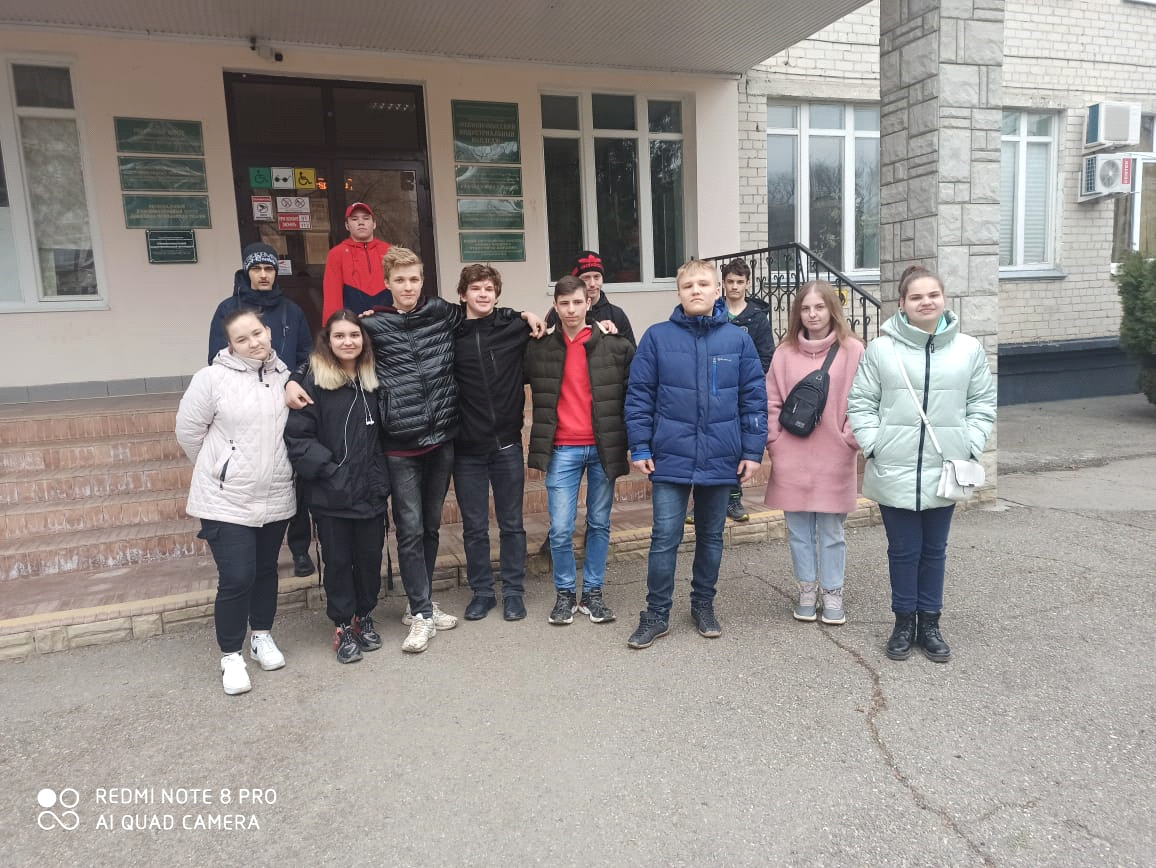 